RADA MIASTA ŚWINOUJŚCIE 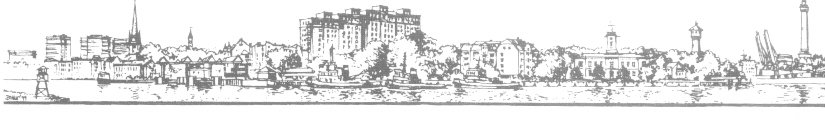 72-600 Świnoujście, ul. Wojska Polskiego 1/5tel. (+48 91) 321 26 61, e-mail: biuro.rady@um.swinoujscie.pl               Świnoujście, dnia 11.12.2018 r.BRM.0052.3.484.2018					Radni Miasta Świnoujście             Na podstawie art. 20 ust. 3 ustawy z dnia 8 marca 1990 roku o samorządzie gminnym
(Dz.U. z 2018 r. poz. 994, poz. 1000, poz. 1349 i poz. 1432) oraz § 54 Statutu Gminy 
Miasto Świnoujście (Dz. Urz. Województwa Zachodniopomorskiego z 2009 r. Nr 50, 
poz. 1247, z 2017 r. poz. 1806 i z 2018 r. poz. 4223), zwołuję na wniosek Prezydenta Miasta III Nadzwyczajną sesję Rady Miasta Świnoujście VIII kadencji na dzień:  17 grudnia 2018 roku (poniedziałek) godz. 900która odbędzie się w sali konferencyjnej nr 1 Urzędu Miasta przy ul. Wojska Polskiego nr 1/5 w Świnoujściu. Porządek obrad wraz z materiałami w załączeniu.Przewodnicząca Rady MiastaElżbieta JabłońskaNiniejsze zawiadomienie stanowi podstawę prawną do zwolnienia się radnego z pracy w w/w dniu – art.25 ust.3 ustawy z dnia 8 marca 1990 roku o samorządzie gminnym (Dz.U. z 2018 r. poz. 994, poz. 1000, poz. 1349 
i poz. 1432).PORZĄDEK OBRAD III NADZWYCZAJNEJ SESJI RADY MIASTA ŚWINOUJŚCIE VIII KADENCJI,  która ma się odbyć w dniu 17 grudnia 2018 r.(poniedziałek) o godz. 900Sprawy regulaminowe (stwierdzenie kworum, przyjęcie porządku obrad).Podjęcie uchwały o zmianie uchwały w sprawie uchwalenia budżetu Gminy Miasto Świnoujście na rok 2018. Podjęcie uchwały o zmianie uchwały w sprawie uchwalenia wieloletniej prognozy finansowej Gminy Miasto Świnoujście na lata 2018-2028.Podjęcie uchwały w sprawie ustalenia wykazu wydatków, które nie wygasają z końcem roku budżetowego.Podjęcie uchwały w sprawie zmiany uchwały w sprawie „Wieloletnich Strategicznych Programów Operacyjnych Miasta Świnoujście na lata 2014-2020”.Podjęcie uchwały w sprawie uchwalenia budżetu Gminy Miasto Świnoujście na rok 2019 (opinia RIO z dnia 5 grudnia 2018 r.). Podjęcie uchwały w sprawie uchwalenia wieloletniej prognozy finansowej Gminy Miasto Świnoujście na lata 2019 –2028 (opinia RIO z dnia 5 grudnia 2018 r.).Podjęcie uchwały w sprawie ustalenia stawek dotacji przedmiotowych dla zakładów budżetowych.Podjęcie uchwały w sprawie przystąpienia do zmiany Gminnego Programu Rewitalizacji dla Gminy Miasto Świnoujście na lata 2017-2027.Podjęcie uchwały w sprawie wydania opinii o lokalizacji kasyna gry w Świnoujściu.Podjęcie uchwały w sprawie wydania opinii o lokalizacji kasyna gry w Świnoujściu.Podjęcie uchwały w sprawie powierzenia reprezentowania Gminy Miasto Świnoujście 
w Zgromadzeniu Celowego Związku Gminy R-XXI z siedzibą w Nowogardzie Zastępcy Prezydenta Miasta Świnoujście.Podjęcie uchwały w sprawie wyboru delegata Gminy Miasto Świnoujście do Zgromadzenia Celowego Związku Gmin R-XXI z siedzibą w Nowogardzie.Zapoznanie z raportem z realizacji Programu Profilaktyki i Rozwiązywania Problemów Alkoholowych i Przeciwdziałania Narkomanii w roku 2017.Podjęcie uchwały w sprawie Programu Profilaktyki i Rozwiązywania Problemów Alkoholowych oraz Przeciwdziałania Narkomanii na rok 2019.Podjęcie uchwały w sprawie przyjęcia Programu współpracy Gminy Miasto Świnoujście 
z organizacjami pozarządowymi oraz podmiotami wymienionymi w art.3 ust.3 ustawy 
o działalności pożytku publicznego i wolontariacie na 2019 rok.Podjęcie uchwały w sprawie podwyższenia kryterium dochodowego uprawniającego do przyznania świadczenia pieniężnego na zakup posiłku lub żywności oraz określenie zasad zwrotu wydatków w zakresie dożywiania w formie posiłku albo świadczenia rzeczowego w postaci produktów żywnościowych.Podjęcie uchwały o zmianie uchwały w sprawie powołania członków Komisji Rewizyjnej Rady Miasta Świnoujście i wyboru Przewodniczącego tej Komisji.Informacja o wynikach analiz oświadczeń majątkowych radnych i pracowników samorządowych.Zapoznanie z informacją Prezydenta Miasta dotyczącą zamierzeń w wieloletnim programie gospodarowania mieszkaniowym zasobem Gminy Miasto Świnoujście na lata 2012-2019 oraz zadań planowanych w zakresie gospodarki mieszkaniowej w roku 2019, a także zamierzeń ujętych w wieloletnim programie gospodarowania zasobem tymczasowych pomieszczeń Gminy Miasto Świnoujście na lata 2017-2021 oraz zasad ich wynajmowania.Zapoznanie z informacją o stanie realizacji zadań oświatowych Gminy Miasto Świnoujście za rok szkolny 2017/2018.Zamknięcie obrad.	Przewodnicząca Rady MiastaElżbieta Jabłońska